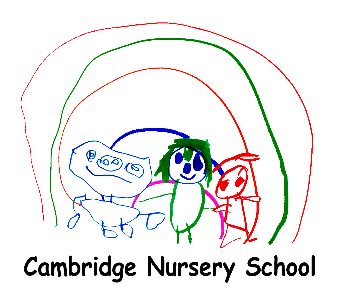 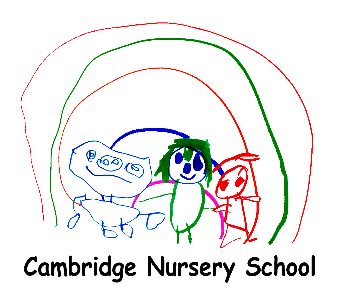 CAMBRIDGE NURSERY SCHOOLREGISTRATION FORM Please complete all sections  APPLYING FOR:  TWO YEAR OLD PLACE (2 year olds) MORNING 8.45am – 11.45am/AFTERNOON 12.30pm – 3.30pm (Please specify)          NURSERY PLACE: (3/4 year olds) MORNING 8.45am – 11.45am/AFTERNOON 12.30pm – 3.30pm           30 HOUR (3 & 4 year olds) 9.00am – 3.00pm	30 HOUR CODE………………………………………………………..		2 YEAR OLD VOUCHER CODE………………………………………………….Contact details - in case of an emergency please contact 1st………………………………    2nd………………………………   3rd………………………………………….  4th.................................(E.g 1st Mother           2nd  Father                  3rd Contact  		   4th Contact)Early Years Pupil Premium (EYPP)The Early Years Pupil Premium (EYPP) is an additional sum of money paid to childcare providers for children of families in receipt of certain benefits. This funding will be used to enhance the quality of their early years experience by improving the teaching and learning and facilities and resources, with the aim of impacting positively on your child’s progress and development. For more information please speak to the Office Manager. If you believe that your child may qualify for the EYPP please provide the following information for the main benefit holder to allow the school to claim funds.Attendance at another NurseryOther children at homeHEALTH INFORMATIONPlease indicate how you travel to Nursery:I HAVE BEEN INFORMED THAT THE POLICIES AND PROCEDURES IN PLACE AT CAMBRIDGE NURSERY SCHOOL AND CHILDREN’S CENTRE ARE ACCESSIBLE TO ME AS COPIES ARE AVAILABLE IN RECEPTION AND ACROSS THE CENTRE.I AM AWARE THAT CENTRE STAFF HAVE A LEGAL DUTY TO SAFEGUARD CHILDREN AND PROMOTE THEIR WELFARE BY PROTECTING THEM FROM HARM OR POTENTIAL RISK OF HARM; THEREFORE STAFF MAY BE REQUIRED TO KEEP WRITTEN RECORDS REGARDING MY CHILD OR REPORT THEIR CONCERNS TO SOCIAL CARE. THE TERM ‘SAFEGUARDING’ IS DEFINED IN THE WORKING TOGETHER TO SAFEGUARD CHILDREN 2010 GOVERNMENT DOCUMENT AS:‘The process protecting children from maltreatment by preventing impairment of children’s health of development by ensuring that children are growing up in circumstances consistent with the provision of safe and effective care and undertaking that role so as to enable children to have optimum life chances and to enter adulthood successfully.’     TERMS & CONDITIONSI understand that be child must be accompanied to and from the nursery by a person aged 16 years or above.                                  I understand that if my child does not attend regularly, the place may be withdrawn after extensive discussion with parents.                            I confirm that I am the legal parent/carer for the child on this form and that information provided is correct.                                         I agree that you will use the information I have provided to process my claim to find out if I am able to claim for my child 2 year old funding, 15 hour 3 & 4 year old funding, 30 hour extended entitlement for 3 & 4 year olds, Early Years Pupil Premium to verify my entitlement.                                                                                                                                                                                             I understand that my information will be checked using the Department for Education eligibility checking service and the results will be supplied to my child’s school.I agree to inform the school of any change in my circumstances.Under the Data Protection Act 1984 and 1998, I give permission for Sefton Council and its agents to keep personal details for me and my child(ren) on a database. Sefton Council and its agents may share this information with the government, local authority departments and other authorised organisations for administrative, statistical and research purposes.I understand that my child’s records will be transferred to his/her next school within the schools’ data system If you require more information about how we and/or DfE store and use your personal data pleasevisit:https://www.gov.uk/data-protection-how-we-collect-and-share-research-dataI have read and understood the statements above. I understand that if I have given any false information on this declaration I may be asked to reimburse the provider. I understand that checks on the system are made each half termI (parent/guardian) apply for the admission of the above named child to attend Cambridge Nursery School.In support of this application I am confirming that all information provided is true and correct.PARENTS SIGNATURE ________________     PRINT NAME_________________  DATE ______________FOR OFFICE USE ONLY -  Your choice of early education is a very important decision. At Cambridge Nursery School you can be sure your child will be in a safe and happy learning environment with friendly and qualified staff who are dedicated to caring for and teaching your children. We provide your child with a happy, warm, stimulating and secure learning environment. We aim to meet the individual needs of our children, giving them the social skills and confidence they need in their foundation years and providing them with a sound platform for transition into school life.Ofsted have rated the quality and standards of our early years provision as GoodYour choice of early education is a very important decision. At Cambridge Nursery School you can be sure your child will be in a safe and happy learning environment with friendly and qualified staff who are dedicated to caring for and teaching your children. We provide your child with a happy, warm, stimulating and secure learning environment. We aim to meet the individual needs of our children, giving them the social skills and confidence they need in their foundation years and providing them with a sound platform for transition into school life.Ofsted have rated the quality and standards of our early years provision as GoodChild’s legal first name –Child’s middle name -Child’s legal surname –Preferred name -Date of Birth -   ...............................................Admin to sign to verify sight of Birth CertificateGender -  Male                       FemaleChild’s home address –                                  …………………………………………………………………………………………………………………………………………                                  …………………………………………………………………………………………………………………………………………                                 Postcode -                                                                Child’s home address –                                  …………………………………………………………………………………………………………………………………………                                  …………………………………………………………………………………………………………………………………………                                 Postcode -                                                                HOME LANGUAGE     ……………………………………………ETHNICITY…………………………… RELIGION…………………………………………Contact 1:Contact 1:PARENT/CARER DETAILS    Relationship to child – MOTHER/FATHER/OTHER         Please specify:     .......................................    Home address (if different from child) -          ......................................................................................Post code:……………….   Mob No:     ..................................       Home No. ..................................... Work No:.......................................................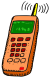 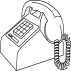 .        EMAIL ADDRESS…………………………………………………..  required to sign up to our new parents AppCOVID 19 - Are you classed as a key work/critical worker? YES/NOIf so, please provide details of your occupation and place of work……………………………………………………………………………………….. PARENT/CARER DETAILS    Relationship to child – MOTHER/FATHER/OTHER         Please specify:     .......................................    Home address (if different from child) -          ......................................................................................Post code:……………….   Mob No:     ..................................       Home No. ..................................... Work No:........................................................        EMAIL ADDRESS…………………………………………………..  required to sign up to our new parents AppCOVID 19 - Are you classed as a key work/critical worker? YES/NOIf so, please provide details of your occupation and place of work……………………………………………………………………………………….. Does the person above have (PR) parental responsibility for this child?  Please tick   YES           NO                          Does the person above have (PR) parental responsibility for this child?  Please tick   YES           NO                          Contact 2:Contact 2:PARENT/CARER DETAILS    Relationship to child -   MOTHER/FATHER/OTHER         Please specify:     .......................................    Home address (if different from child) -          ......................................................................................Post code:……………….   Mob No:     ..................................       Home No. ..................................... Work No:........................................................        EMAIL ADDRESS…………………………………………………..  required to sign up to our new parents AppCOVID 19 - Are you classed as a key work/critical worker? YES/NOIf so, please provide details of your occupation and place of work…………………………………………………………………………………………………... Does the person above have (PR) parental responsibility for this child?  Please tick   YES           NO                                                                          PARENT/CARER DETAILS    Relationship to child -   MOTHER/FATHER/OTHER         Please specify:     .......................................    Home address (if different from child) -          ......................................................................................Post code:……………….   Mob No:     ..................................       Home No. ..................................... Work No:........................................................        EMAIL ADDRESS…………………………………………………..  required to sign up to our new parents AppCOVID 19 - Are you classed as a key work/critical worker? YES/NOIf so, please provide details of your occupation and place of work…………………………………………………………………………………………………... Does the person above have (PR) parental responsibility for this child?  Please tick   YES           NO                                                                          In the event of an emergency please add contact details for 2 additional people who we can contact if you are unavailable. Each contact must also sign to give their consent for Cambridge Nursery to hold their contact detailsIn the event of an emergency please add contact details for 2 additional people who we can contact if you are unavailable. Each contact must also sign to give their consent for Cambridge Nursery to hold their contact detailsContact 3:Contact 3:Name of third contact – (In the case of unavailability of 1st and 2nd contact) – Title: Mr. Mrs. Miss  Full Name:……………………………………………………………………..Relationship to child:................................................Address -   .........................................................................................................:..       Post Code…………………………     Mob No:  .......................................................           Home No. ......................................................Name of third contact – (In the case of unavailability of 1st and 2nd contact) – Title: Mr. Mrs. Miss  Full Name:……………………………………………………………………..Relationship to child:................................................Address -   .........................................................................................................:..       Post Code…………………………     Mob No:  .......................................................           Home No. ......................................................GDPR – Please sign to give your consent for Cambridge Nursery School to hold you details. Signature..............................................................GDPR – Please sign to give your consent for Cambridge Nursery School to hold you details. Signature..............................................................Contact 4:Name of fourth contact – (In the case of unavailability of 1st, 2nd  and 3rd contact) – Full Name  ............................................................  Relationship to child:...................................................................Address -   .........................................................................................................          Post Code:....................................       Mob No:  .......................................................           Home No. ......................................................GDPR – Please sign to give your consent for Cambridge Nursery School to hold you detailsSignature..............................................................Parent/carerFirst NameParent/carer Last NameParent/carerDate of BirthParent/carer NationalInsurance Number/NASS NumberParent/carerSignatureIf you have recently arrived in this country, which country did you arrive from?  ………………………………………………..Are you an asylum seeker/refugee?    Yes/NoDate of arrival……………………………………………..Has your child attended any other nursery or playgroup, if so please give details………………………………………………………………………………………………………………………………………………………………………………NameDate of birthSchool attending if at school ageChild’s GP – Name:Health Visitor – Name:Surgery address – Address –  Tel no: Tel no:Has your child had any serious illnesses?   YES/NO   (If yes, please give details)Has you child ever had a febrile convulsion?  YES/NO  (If yes, please give details)Has your child ever been hospitalised?    YES/NO   (If yes, please give details)Has your child had surgery?    YES/NO   (If yes, please give details)Does your child have any medical needs / conditions?   YES/NO   (If yes, please give details)Does your child have any known allergies?   YES/NO   (If yes, please give details)Is there anything else you feel we should need to know about your child? (Such as, their behaviour/eating habits)AgeImmunisationsDatereceivedAny problems related to this immunisation?2 monthsDiphtheria, tetanus, whooping cough, polio and Hib type b (Known as DTaP/IPV/Hib, given as a 5-in-1 single jab) 2 monthsPneumococcal infection  3 months5-in-1, second dose (DTaP/IPV/Hib)3 monthsMeningitis C4 months5-in-1, third dose (DTaP/IPV/Hib) 4 monthsPneumococcal infection, second dose 4 monthsMeningitis C, second dose Around 12 monthsMeningitis C, third dose Around 12 monthsHib, fourth dose (Hib/MenC given as a single jab) Around 13 monthsMMR (measles, mumps and rubella), given as a single jab Around 13 monthsPneumococcal infection, third dose 3 years and 4 months, or   soon afterMMR second jab 3 years and 4 months, or   soon afterDiphtheria, tetanus, pertussis and polio (DtaP/IPV), given as a 4-in 1 pre-school booster2 year old Development CheckHas your child had their 2 year old development check   YES/NIf yes; who completed the check:                                             Date:If you or your child is receiving any additional support please provide details below:If you or your child is receiving any additional support please provide details below:If you or your child is receiving any additional support please provide details below:		ContactName Telephone numberEducational psychologist Early Help WorkerHearing impairment serviceHospital consultantOccupational therapistPaediatricianPhysiotherapist Portage workerSocial workerSpecialist nurse (eg Asthma, Diabetes, Epilepsy)Speech therapistVisual support serviceOtherDoes your child have a disability or learning difficulty? (Please give details to enable us to meet your child’s individual needs) Does your child have a disability or learning difficulty? (Please give details to enable us to meet your child’s individual needs) Does your child have a disability or learning difficulty? (Please give details to enable us to meet your child’s individual needs) Does your child have a disability or learning difficulty? (Please give details to enable us to meet your child’s individual needs) No special educational needEducation and Health Care PlanCarTrainBusBicycleWalkOtherChild’s birth certificate               Seen by - _______________________Date application received      ________ Session Preferred  -    AM                     PM    NURSERY/30 HOUR PLACENURSERY/30 HOUR PLACEExtended entitlement 30 hour codeProof of DOB: Birth Cert, passport  National ins no.2 YEAR OLD PLACE2 YEAR OLD PLACEProof of DOB: Birth Cert, passport, National ins no.